Employment Application 		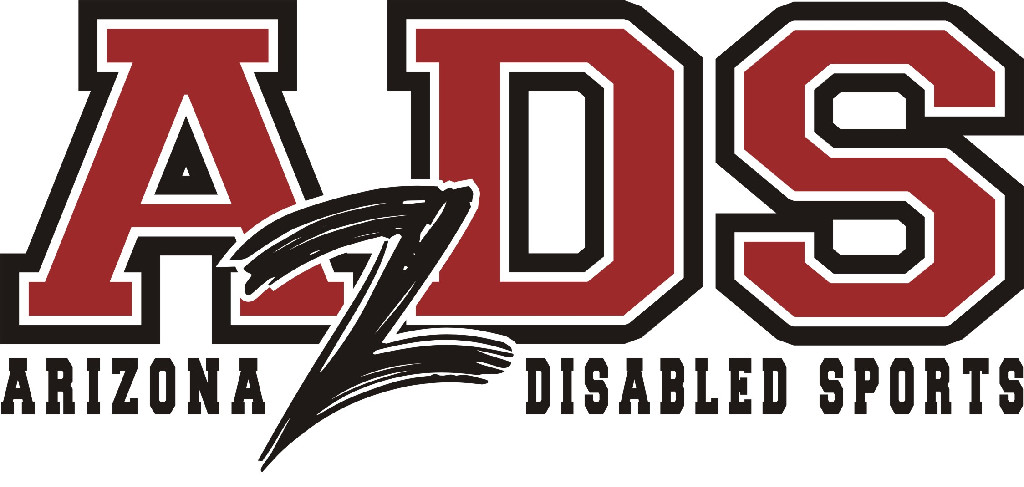 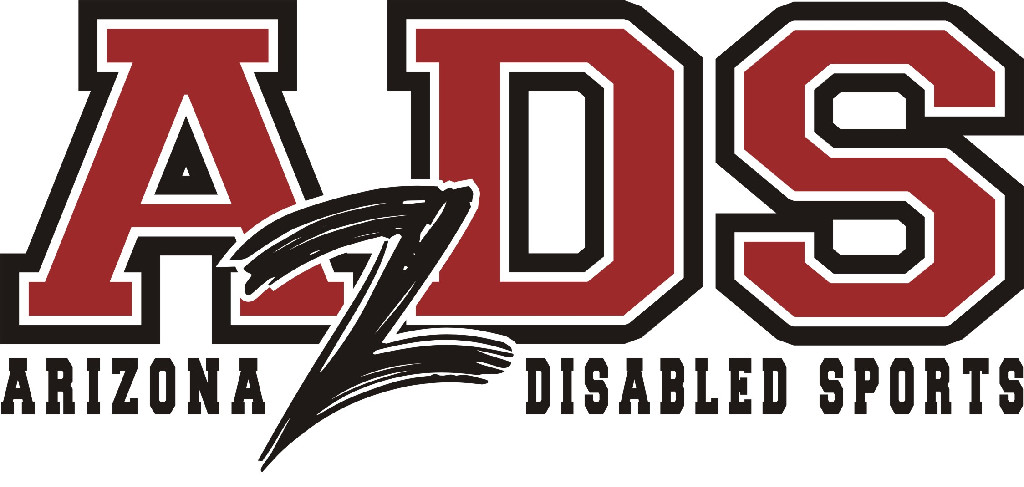 Email cover letter, resume, references and application to Lane@arizonadisabledsports.com or fax to 480.610.2257.Applicant InformationApplicant InformationApplicant InformationApplicant InformationApplicant InformationApplicant InformationApplicant InformationApplicant InformationApplicant InformationApplicant InformationApplicant InformationApplicant InformationApplicant InformationApplicant InformationApplicant InformationApplicant InformationApplicant InformationApplicant InformationApplicant InformationApplicant InformationApplicant InformationApplicant InformationApplicant InformationApplicant InformationApplicant InformationApplicant InformationApplicant InformationApplicant InformationApplicant InformationApplicant InformationApplicant InformationApplicant InformationApplicant InformationApplicant InformationApplicant InformationApplicant InformationApplicant InformationApplicant InformationApplicant InformationApplicant InformationApplicant InformationApplicant InformationApplicant InformationFull Name:Full Name:Full Name:Date:Date:Date:Date:	Last	Last	Last	Last	Last	Last	Last	Last	Last	Last	Last	Last	Last	Last	Last	LastFirstFirstFirstFirstFirstFirstFirstFirstFirstFirstFirstFirstFirstFirstFirstM.I.M.I.M.I.M.I.M.I.M.I.M.I.M.I.M.I.M.I.M.I.M.I.Address:Address:Address:	Street Address	Street Address	Street Address	Street Address	Street Address	Street Address	Street Address	Street Address	Street Address	Street Address	Street Address	Street Address	Street Address	Street Address	Street Address	Street Address	Street Address	Street Address	Street Address	Street Address	Street Address	Street Address	Street Address	Street Address	Street Address	Street Address	Street Address	Street Address	Street Address	Street Address	Street AddressApartment/Unit #Apartment/Unit #Apartment/Unit #Apartment/Unit #Apartment/Unit #Apartment/Unit #Apartment/Unit #Apartment/Unit #Apartment/Unit #Apartment/Unit #Apartment/Unit #Apartment/Unit #	City	City	City	City	City	City	City	City	City	City	City	City	City	City	City	City	City	City	City	City	City	City	City	City	City	City	City	City	City	City	CityStateStateStateStateStateStateStateZIP CodeZIP CodeZIP CodeZIP CodeZIP CodePhone:(     )      (     )      (     )      (     )      (     )      (     )      (     )      (     )      (     )      (     )      (     )      (     )      (     )      (     )      (     )      (     )      (     )      (     )      E-mail Address:E-mail Address:E-mail Address:E-mail Address:E-mail Address:E-mail Address:E-mail Address:Date Available:Date Available:Date Available:Date Available:Date Available:Desired Salary:Desired Salary:Desired Salary:Desired Salary:Desired Salary:Desired Salary:Desired Salary:$     $     $     $     $     $     Position Applied for:Position Applied for:Position Applied for:Position Applied for:Position Applied for:Position Applied for:Position Applied for:Position Applied for:Are you a citizen of the ?Are you a citizen of the ?Are you a citizen of the ?Are you a citizen of the ?Are you a citizen of the ?Are you a citizen of the ?Are you a citizen of the ?Are you a citizen of the ?Are you a citizen of the ?Are you a citizen of the ?Are you a citizen of the ?Are you a citizen of the ?Are you a citizen of the ?Are you a citizen of the ?YESYESYESYESNONOIf no, are you authorized to work in the ?If no, are you authorized to work in the ?If no, are you authorized to work in the ?If no, are you authorized to work in the ?If no, are you authorized to work in the ?If no, are you authorized to work in the ?If no, are you authorized to work in the ?If no, are you authorized to work in the ?If no, are you authorized to work in the ?If no, are you authorized to work in the ?If no, are you authorized to work in the ?If no, are you authorized to work in the ?If no, are you authorized to work in the ?If no, are you authorized to work in the ?If no, are you authorized to work in the ?If no, are you authorized to work in the ?If no, are you authorized to work in the ?If no, are you authorized to work in the ?If no, are you authorized to work in the ?If no, are you authorized to work in the ?If no, are you authorized to work in the ?YESNOHave you ever worked for this company?Have you ever worked for this company?Have you ever worked for this company?Have you ever worked for this company?Have you ever worked for this company?Have you ever worked for this company?Have you ever worked for this company?Have you ever worked for this company?Have you ever worked for this company?Have you ever worked for this company?Have you ever worked for this company?Have you ever worked for this company?Have you ever worked for this company?Have you ever worked for this company?YESYESYESYESNONOIf yes, when?If yes, when?If yes, when?If yes, when?If yes, when?If yes, when?If yes, when?Have you ever been convicted of a felony?Have you ever been convicted of a felony?Have you ever been convicted of a felony?Have you ever been convicted of a felony?Have you ever been convicted of a felony?Have you ever been convicted of a felony?Have you ever been convicted of a felony?Have you ever been convicted of a felony?Have you ever been convicted of a felony?Have you ever been convicted of a felony?Have you ever been convicted of a felony?Have you ever been convicted of a felony?Have you ever been convicted of a felony?Have you ever been convicted of a felony?YESYESYESYESNONOIf yes, explain:If yes, explain:If yes, explain:If yes, explain:EducationEducationEducationEducationEducationEducationEducationEducationEducationEducationEducationEducationEducationEducationEducationEducationEducationEducationEducationEducationEducationEducationEducationEducationEducationEducationEducationEducationEducationEducationEducationEducationEducationEducationEducationEducationEducationEducationEducationEducationEducationEducationEducationHigh School:High School:High School:High School:Address:Address:Address:Address:Address:From:To:To:To:Year of Graduation:Year of Graduation:Year of Graduation:Year of Graduation:Year of Graduation:Year of Graduation:Year of Graduation:Year of Graduation:Year of Graduation:Degree:Degree:Degree:Degree:Degree:College:College:College:Address:Address:Address:Address:Address:From:To:To:To:Year of Graduation:Year of Graduation:Year of Graduation:Year of Graduation:Year of Graduation:Year of Graduation:Year of Graduation:Year of Graduation:Year of Graduation:Degree:Degree:Degree:Degree:Degree:Other:Address:Address:Address:Address:Address:From:To:To:To:Year of Graduation:Year of Graduation:Year of Graduation:Year of Graduation:Year of Graduation:Year of Graduation:Year of Graduation:Year of Graduation:Year of Graduation:Degree:Degree:Degree:Degree:Degree:ReferencesReferencesReferencesReferencesReferencesReferencesReferencesReferencesReferencesReferencesReferencesReferencesReferencesReferencesReferencesReferencesReferencesReferencesReferencesReferencesReferencesReferencesReferencesReferencesReferencesReferencesReferencesReferencesReferencesReferencesReferencesReferencesReferencesReferencesReferencesReferencesReferencesReferencesReferencesReferencesReferencesReferencesReferencesPlease list three professional references.Please list three professional references.Please list three professional references.Please list three professional references.Please list three professional references.Please list three professional references.Please list three professional references.Please list three professional references.Please list three professional references.Please list three professional references.Please list three professional references.Please list three professional references.Please list three professional references.Please list three professional references.Please list three professional references.Please list three professional references.Please list three professional references.Please list three professional references.Please list three professional references.Please list three professional references.Please list three professional references.Please list three professional references.Please list three professional references.Please list three professional references.Please list three professional references.Please list three professional references.Please list three professional references.Please list three professional references.Please list three professional references.Please list three professional references.Please list three professional references.Please list three professional references.Please list three professional references.Please list three professional references.Please list three professional references.Please list three professional references.Please list three professional references.Please list three professional references.Please list three professional references.Please list three professional references.Please list three professional references.Please list three professional references.Please list three professional references.Full Name:Full Name:Full Name:Relationship:Relationship:Relationship:Relationship:Relationship:Company:Company:Company:Phone:Phone:Phone:Phone:(     )      (     )      (     )      (     )      (     )      (     )      (     )      (     )      (     )      (     )      Address:Address:Full Name:Full Name:Full Name:Relationship:Relationship:Relationship:Relationship:Relationship:Company:Company:Company:Phone:Phone:Phone:Phone:Phone:Phone:(     )      (     )      (     )      (     )      (     )      (     )      (     )      (     )      (     )      Address:Address:Full Name:Full Name:Full Name:Relationship:Relationship:Relationship:Relationship:Relationship:Company:Company:Company:Phone:Phone:Phone:Phone:(     )      (     )      (     )      (     )      (     )      (     )      (     )      (     )      (     )      (     )      Address:Address:Applicant QuestionsPlease list any current certifications and any additional training or experience pertaining to this job opportunity.Please explain your experience in non-profit management.Please describe your involvement in adaptive sports and recreation.Have you had experience in planning special events and programs? Please elaborate on size, types of events etc.Have you written grants before? Please describe your experience and success rate.Please explain your experience with budget management and Profit & Loss statements.Applicant QuestionsPlease list any current certifications and any additional training or experience pertaining to this job opportunity.Please explain your experience in non-profit management.Please describe your involvement in adaptive sports and recreation.Have you had experience in planning special events and programs? Please elaborate on size, types of events etc.Have you written grants before? Please describe your experience and success rate.Please explain your experience with budget management and Profit & Loss statements.Applicant QuestionsPlease list any current certifications and any additional training or experience pertaining to this job opportunity.Please explain your experience in non-profit management.Please describe your involvement in adaptive sports and recreation.Have you had experience in planning special events and programs? Please elaborate on size, types of events etc.Have you written grants before? Please describe your experience and success rate.Please explain your experience with budget management and Profit & Loss statements.Applicant QuestionsPlease list any current certifications and any additional training or experience pertaining to this job opportunity.Please explain your experience in non-profit management.Please describe your involvement in adaptive sports and recreation.Have you had experience in planning special events and programs? Please elaborate on size, types of events etc.Have you written grants before? Please describe your experience and success rate.Please explain your experience with budget management and Profit & Loss statements.Applicant QuestionsPlease list any current certifications and any additional training or experience pertaining to this job opportunity.Please explain your experience in non-profit management.Please describe your involvement in adaptive sports and recreation.Have you had experience in planning special events and programs? Please elaborate on size, types of events etc.Have you written grants before? Please describe your experience and success rate.Please explain your experience with budget management and Profit & Loss statements.Applicant QuestionsPlease list any current certifications and any additional training or experience pertaining to this job opportunity.Please explain your experience in non-profit management.Please describe your involvement in adaptive sports and recreation.Have you had experience in planning special events and programs? Please elaborate on size, types of events etc.Have you written grants before? Please describe your experience and success rate.Please explain your experience with budget management and Profit & Loss statements.Applicant QuestionsPlease list any current certifications and any additional training or experience pertaining to this job opportunity.Please explain your experience in non-profit management.Please describe your involvement in adaptive sports and recreation.Have you had experience in planning special events and programs? Please elaborate on size, types of events etc.Have you written grants before? Please describe your experience and success rate.Please explain your experience with budget management and Profit & Loss statements.Applicant QuestionsPlease list any current certifications and any additional training or experience pertaining to this job opportunity.Please explain your experience in non-profit management.Please describe your involvement in adaptive sports and recreation.Have you had experience in planning special events and programs? Please elaborate on size, types of events etc.Have you written grants before? Please describe your experience and success rate.Please explain your experience with budget management and Profit & Loss statements.Applicant QuestionsPlease list any current certifications and any additional training or experience pertaining to this job opportunity.Please explain your experience in non-profit management.Please describe your involvement in adaptive sports and recreation.Have you had experience in planning special events and programs? Please elaborate on size, types of events etc.Have you written grants before? Please describe your experience and success rate.Please explain your experience with budget management and Profit & Loss statements.Applicant QuestionsPlease list any current certifications and any additional training or experience pertaining to this job opportunity.Please explain your experience in non-profit management.Please describe your involvement in adaptive sports and recreation.Have you had experience in planning special events and programs? Please elaborate on size, types of events etc.Have you written grants before? Please describe your experience and success rate.Please explain your experience with budget management and Profit & Loss statements.Applicant QuestionsPlease list any current certifications and any additional training or experience pertaining to this job opportunity.Please explain your experience in non-profit management.Please describe your involvement in adaptive sports and recreation.Have you had experience in planning special events and programs? Please elaborate on size, types of events etc.Have you written grants before? Please describe your experience and success rate.Please explain your experience with budget management and Profit & Loss statements.Applicant QuestionsPlease list any current certifications and any additional training or experience pertaining to this job opportunity.Please explain your experience in non-profit management.Please describe your involvement in adaptive sports and recreation.Have you had experience in planning special events and programs? Please elaborate on size, types of events etc.Have you written grants before? Please describe your experience and success rate.Please explain your experience with budget management and Profit & Loss statements.Applicant QuestionsPlease list any current certifications and any additional training or experience pertaining to this job opportunity.Please explain your experience in non-profit management.Please describe your involvement in adaptive sports and recreation.Have you had experience in planning special events and programs? Please elaborate on size, types of events etc.Have you written grants before? Please describe your experience and success rate.Please explain your experience with budget management and Profit & Loss statements.Applicant QuestionsPlease list any current certifications and any additional training or experience pertaining to this job opportunity.Please explain your experience in non-profit management.Please describe your involvement in adaptive sports and recreation.Have you had experience in planning special events and programs? Please elaborate on size, types of events etc.Have you written grants before? Please describe your experience and success rate.Please explain your experience with budget management and Profit & Loss statements.Applicant QuestionsPlease list any current certifications and any additional training or experience pertaining to this job opportunity.Please explain your experience in non-profit management.Please describe your involvement in adaptive sports and recreation.Have you had experience in planning special events and programs? Please elaborate on size, types of events etc.Have you written grants before? Please describe your experience and success rate.Please explain your experience with budget management and Profit & Loss statements.Applicant QuestionsPlease list any current certifications and any additional training or experience pertaining to this job opportunity.Please explain your experience in non-profit management.Please describe your involvement in adaptive sports and recreation.Have you had experience in planning special events and programs? Please elaborate on size, types of events etc.Have you written grants before? Please describe your experience and success rate.Please explain your experience with budget management and Profit & Loss statements.Applicant QuestionsPlease list any current certifications and any additional training or experience pertaining to this job opportunity.Please explain your experience in non-profit management.Please describe your involvement in adaptive sports and recreation.Have you had experience in planning special events and programs? Please elaborate on size, types of events etc.Have you written grants before? Please describe your experience and success rate.Please explain your experience with budget management and Profit & Loss statements.Applicant QuestionsPlease list any current certifications and any additional training or experience pertaining to this job opportunity.Please explain your experience in non-profit management.Please describe your involvement in adaptive sports and recreation.Have you had experience in planning special events and programs? Please elaborate on size, types of events etc.Have you written grants before? Please describe your experience and success rate.Please explain your experience with budget management and Profit & Loss statements.Applicant QuestionsPlease list any current certifications and any additional training or experience pertaining to this job opportunity.Please explain your experience in non-profit management.Please describe your involvement in adaptive sports and recreation.Have you had experience in planning special events and programs? Please elaborate on size, types of events etc.Have you written grants before? Please describe your experience and success rate.Please explain your experience with budget management and Profit & Loss statements.Applicant QuestionsPlease list any current certifications and any additional training or experience pertaining to this job opportunity.Please explain your experience in non-profit management.Please describe your involvement in adaptive sports and recreation.Have you had experience in planning special events and programs? Please elaborate on size, types of events etc.Have you written grants before? Please describe your experience and success rate.Please explain your experience with budget management and Profit & Loss statements.Applicant QuestionsPlease list any current certifications and any additional training or experience pertaining to this job opportunity.Please explain your experience in non-profit management.Please describe your involvement in adaptive sports and recreation.Have you had experience in planning special events and programs? Please elaborate on size, types of events etc.Have you written grants before? Please describe your experience and success rate.Please explain your experience with budget management and Profit & Loss statements.Applicant QuestionsPlease list any current certifications and any additional training or experience pertaining to this job opportunity.Please explain your experience in non-profit management.Please describe your involvement in adaptive sports and recreation.Have you had experience in planning special events and programs? Please elaborate on size, types of events etc.Have you written grants before? Please describe your experience and success rate.Please explain your experience with budget management and Profit & Loss statements.Applicant QuestionsPlease list any current certifications and any additional training or experience pertaining to this job opportunity.Please explain your experience in non-profit management.Please describe your involvement in adaptive sports and recreation.Have you had experience in planning special events and programs? Please elaborate on size, types of events etc.Have you written grants before? Please describe your experience and success rate.Please explain your experience with budget management and Profit & Loss statements.Applicant QuestionsPlease list any current certifications and any additional training or experience pertaining to this job opportunity.Please explain your experience in non-profit management.Please describe your involvement in adaptive sports and recreation.Have you had experience in planning special events and programs? Please elaborate on size, types of events etc.Have you written grants before? Please describe your experience and success rate.Please explain your experience with budget management and Profit & Loss statements.Applicant QuestionsPlease list any current certifications and any additional training or experience pertaining to this job opportunity.Please explain your experience in non-profit management.Please describe your involvement in adaptive sports and recreation.Have you had experience in planning special events and programs? Please elaborate on size, types of events etc.Have you written grants before? Please describe your experience and success rate.Please explain your experience with budget management and Profit & Loss statements.Applicant QuestionsPlease list any current certifications and any additional training or experience pertaining to this job opportunity.Please explain your experience in non-profit management.Please describe your involvement in adaptive sports and recreation.Have you had experience in planning special events and programs? Please elaborate on size, types of events etc.Have you written grants before? Please describe your experience and success rate.Please explain your experience with budget management and Profit & Loss statements.Applicant QuestionsPlease list any current certifications and any additional training or experience pertaining to this job opportunity.Please explain your experience in non-profit management.Please describe your involvement in adaptive sports and recreation.Have you had experience in planning special events and programs? Please elaborate on size, types of events etc.Have you written grants before? Please describe your experience and success rate.Please explain your experience with budget management and Profit & Loss statements.Applicant QuestionsPlease list any current certifications and any additional training or experience pertaining to this job opportunity.Please explain your experience in non-profit management.Please describe your involvement in adaptive sports and recreation.Have you had experience in planning special events and programs? Please elaborate on size, types of events etc.Have you written grants before? Please describe your experience and success rate.Please explain your experience with budget management and Profit & Loss statements.Applicant QuestionsPlease list any current certifications and any additional training or experience pertaining to this job opportunity.Please explain your experience in non-profit management.Please describe your involvement in adaptive sports and recreation.Have you had experience in planning special events and programs? Please elaborate on size, types of events etc.Have you written grants before? Please describe your experience and success rate.Please explain your experience with budget management and Profit & Loss statements.Applicant QuestionsPlease list any current certifications and any additional training or experience pertaining to this job opportunity.Please explain your experience in non-profit management.Please describe your involvement in adaptive sports and recreation.Have you had experience in planning special events and programs? Please elaborate on size, types of events etc.Have you written grants before? Please describe your experience and success rate.Please explain your experience with budget management and Profit & Loss statements.Applicant QuestionsPlease list any current certifications and any additional training or experience pertaining to this job opportunity.Please explain your experience in non-profit management.Please describe your involvement in adaptive sports and recreation.Have you had experience in planning special events and programs? Please elaborate on size, types of events etc.Have you written grants before? Please describe your experience and success rate.Please explain your experience with budget management and Profit & Loss statements.Applicant QuestionsPlease list any current certifications and any additional training or experience pertaining to this job opportunity.Please explain your experience in non-profit management.Please describe your involvement in adaptive sports and recreation.Have you had experience in planning special events and programs? Please elaborate on size, types of events etc.Have you written grants before? Please describe your experience and success rate.Please explain your experience with budget management and Profit & Loss statements.Applicant QuestionsPlease list any current certifications and any additional training or experience pertaining to this job opportunity.Please explain your experience in non-profit management.Please describe your involvement in adaptive sports and recreation.Have you had experience in planning special events and programs? Please elaborate on size, types of events etc.Have you written grants before? Please describe your experience and success rate.Please explain your experience with budget management and Profit & Loss statements.Applicant QuestionsPlease list any current certifications and any additional training or experience pertaining to this job opportunity.Please explain your experience in non-profit management.Please describe your involvement in adaptive sports and recreation.Have you had experience in planning special events and programs? Please elaborate on size, types of events etc.Have you written grants before? Please describe your experience and success rate.Please explain your experience with budget management and Profit & Loss statements.Applicant QuestionsPlease list any current certifications and any additional training or experience pertaining to this job opportunity.Please explain your experience in non-profit management.Please describe your involvement in adaptive sports and recreation.Have you had experience in planning special events and programs? Please elaborate on size, types of events etc.Have you written grants before? Please describe your experience and success rate.Please explain your experience with budget management and Profit & Loss statements.Applicant QuestionsPlease list any current certifications and any additional training or experience pertaining to this job opportunity.Please explain your experience in non-profit management.Please describe your involvement in adaptive sports and recreation.Have you had experience in planning special events and programs? Please elaborate on size, types of events etc.Have you written grants before? Please describe your experience and success rate.Please explain your experience with budget management and Profit & Loss statements.Applicant QuestionsPlease list any current certifications and any additional training or experience pertaining to this job opportunity.Please explain your experience in non-profit management.Please describe your involvement in adaptive sports and recreation.Have you had experience in planning special events and programs? Please elaborate on size, types of events etc.Have you written grants before? Please describe your experience and success rate.Please explain your experience with budget management and Profit & Loss statements.Applicant QuestionsPlease list any current certifications and any additional training or experience pertaining to this job opportunity.Please explain your experience in non-profit management.Please describe your involvement in adaptive sports and recreation.Have you had experience in planning special events and programs? Please elaborate on size, types of events etc.Have you written grants before? Please describe your experience and success rate.Please explain your experience with budget management and Profit & Loss statements.Applicant QuestionsPlease list any current certifications and any additional training or experience pertaining to this job opportunity.Please explain your experience in non-profit management.Please describe your involvement in adaptive sports and recreation.Have you had experience in planning special events and programs? Please elaborate on size, types of events etc.Have you written grants before? Please describe your experience and success rate.Please explain your experience with budget management and Profit & Loss statements.Applicant QuestionsPlease list any current certifications and any additional training or experience pertaining to this job opportunity.Please explain your experience in non-profit management.Please describe your involvement in adaptive sports and recreation.Have you had experience in planning special events and programs? Please elaborate on size, types of events etc.Have you written grants before? Please describe your experience and success rate.Please explain your experience with budget management and Profit & Loss statements.Applicant QuestionsPlease list any current certifications and any additional training or experience pertaining to this job opportunity.Please explain your experience in non-profit management.Please describe your involvement in adaptive sports and recreation.Have you had experience in planning special events and programs? Please elaborate on size, types of events etc.Have you written grants before? Please describe your experience and success rate.Please explain your experience with budget management and Profit & Loss statements.Previous EmploymentPrevious EmploymentPrevious EmploymentPrevious EmploymentPrevious EmploymentPrevious EmploymentPrevious EmploymentPrevious EmploymentPrevious EmploymentPrevious EmploymentPrevious EmploymentPrevious EmploymentPrevious EmploymentPrevious EmploymentPrevious EmploymentPrevious EmploymentPrevious EmploymentPrevious EmploymentPrevious EmploymentPrevious EmploymentPrevious EmploymentPrevious EmploymentPrevious EmploymentPrevious EmploymentPrevious EmploymentPrevious EmploymentPrevious EmploymentPrevious EmploymentPrevious EmploymentPrevious EmploymentPrevious EmploymentPrevious EmploymentPrevious EmploymentPrevious EmploymentPrevious EmploymentPrevious EmploymentPrevious EmploymentPrevious EmploymentPrevious EmploymentPrevious EmploymentPrevious EmploymentPrevious EmploymentPrevious EmploymentCompany:Company:Company:Phone:Phone:Phone:Phone:Phone:Phone:Phone:Phone:Phone:(     )      (     )      (     )      (     )      (     )      (     )      (     )      (     )      (     )      Address:Address:Address:Supervisor:Supervisor:Supervisor:Supervisor:Supervisor:Supervisor:Supervisor:Supervisor:Job Title:Job Title:Job Title:Starting Salary:Starting Salary:Starting Salary:Starting Salary:Starting Salary:Starting Salary:Starting Salary:Starting Salary:$     $     $     $     $     $     $     $     $     Ending Salary:Ending Salary:Ending Salary:Ending Salary:Ending Salary:Ending Salary:Ending Salary:Ending Salary:$     $     $     Responsibilities:Responsibilities:Responsibilities:Responsibilities:Responsibilities:Responsibilities:From:To:To:Reason for Leaving:Reason for Leaving:Reason for Leaving:Reason for Leaving:Reason for Leaving:Reason for Leaving:Reason for Leaving:Reason for Leaving:Reason for Leaving:May we contact your previous supervisor for a reference?May we contact your previous supervisor for a reference?May we contact your previous supervisor for a reference?May we contact your previous supervisor for a reference?May we contact your previous supervisor for a reference?May we contact your previous supervisor for a reference?May we contact your previous supervisor for a reference?May we contact your previous supervisor for a reference?May we contact your previous supervisor for a reference?May we contact your previous supervisor for a reference?May we contact your previous supervisor for a reference?May we contact your previous supervisor for a reference?May we contact your previous supervisor for a reference?May we contact your previous supervisor for a reference?May we contact your previous supervisor for a reference?May we contact your previous supervisor for a reference?May we contact your previous supervisor for a reference?May we contact your previous supervisor for a reference?May we contact your previous supervisor for a reference?May we contact your previous supervisor for a reference?YESYESYESYESNONONONONONOCompany:Company:Company:Phone:Phone:Phone:Phone:Phone:Phone:Phone:Phone:Phone:(     )      (     )      (     )      (     )      (     )      (     )      (     )      (     )      (     )      Address:Address:Address:Supervisor:Supervisor:Supervisor:Supervisor:Supervisor:Supervisor:Supervisor:Supervisor:Job Title:Job Title:Job Title:Starting Salary:Starting Salary:Starting Salary:Starting Salary:Starting Salary:Starting Salary:Starting Salary:Starting Salary:$     $     $     $     $     $     $     $     $     Ending Salary:Ending Salary:Ending Salary:Ending Salary:Ending Salary:Ending Salary:Ending Salary:Ending Salary:$     $     $     Responsibilities:Responsibilities:Responsibilities:Responsibilities:Responsibilities:Responsibilities:From:To:To:Reason for Leaving:Reason for Leaving:Reason for Leaving:Reason for Leaving:Reason for Leaving:Reason for Leaving:Reason for Leaving:Reason for Leaving:Reason for Leaving:May we contact your previous supervisor for a reference?May we contact your previous supervisor for a reference?May we contact your previous supervisor for a reference?May we contact your previous supervisor for a reference?May we contact your previous supervisor for a reference?May we contact your previous supervisor for a reference?May we contact your previous supervisor for a reference?May we contact your previous supervisor for a reference?May we contact your previous supervisor for a reference?May we contact your previous supervisor for a reference?May we contact your previous supervisor for a reference?May we contact your previous supervisor for a reference?May we contact your previous supervisor for a reference?May we contact your previous supervisor for a reference?May we contact your previous supervisor for a reference?May we contact your previous supervisor for a reference?May we contact your previous supervisor for a reference?May we contact your previous supervisor for a reference?May we contact your previous supervisor for a reference?May we contact your previous supervisor for a reference?YESYESYESYESNONONONONONOCompany:Company:Company:Phone:Phone:Phone:Phone:Phone:Phone:Phone:Phone:Phone:(     )      (     )      (     )      (     )      (     )      (     )      (     )      (     )      (     )      Address:Address:Address:Supervisor:Supervisor:Supervisor:Supervisor:Supervisor:Supervisor:Supervisor:Supervisor:Job Title:Job Title:Job Title:Starting Salary:Starting Salary:Starting Salary:Starting Salary:Starting Salary:Starting Salary:Starting Salary:Starting Salary:$     $     $     $     $     $     $     $     $     Ending Salary:Ending Salary:Ending Salary:Ending Salary:Ending Salary:Ending Salary:Ending Salary:Ending Salary:$     $     $     Responsibilities:Responsibilities:Responsibilities:Responsibilities:Responsibilities:Responsibilities:From:To:To:Reason for Leaving:Reason for Leaving:Reason for Leaving:Reason for Leaving:Reason for Leaving:Reason for Leaving:Reason for Leaving:Reason for Leaving:Reason for Leaving:May we contact your previous supervisor for a reference?May we contact your previous supervisor for a reference?May we contact your previous supervisor for a reference?May we contact your previous supervisor for a reference?May we contact your previous supervisor for a reference?May we contact your previous supervisor for a reference?May we contact your previous supervisor for a reference?May we contact your previous supervisor for a reference?May we contact your previous supervisor for a reference?May we contact your previous supervisor for a reference?May we contact your previous supervisor for a reference?May we contact your previous supervisor for a reference?May we contact your previous supervisor for a reference?May we contact your previous supervisor for a reference?May we contact your previous supervisor for a reference?May we contact your previous supervisor for a reference?May we contact your previous supervisor for a reference?May we contact your previous supervisor for a reference?May we contact your previous supervisor for a reference?May we contact your previous supervisor for a reference?YESYESYESYESNONONONONONODisclaimer and SignatureDisclaimer and SignatureDisclaimer and SignatureDisclaimer and SignatureDisclaimer and SignatureDisclaimer and SignatureDisclaimer and SignatureDisclaimer and SignatureDisclaimer and SignatureDisclaimer and SignatureDisclaimer and SignatureDisclaimer and SignatureDisclaimer and SignatureDisclaimer and SignatureDisclaimer and SignatureDisclaimer and SignatureDisclaimer and SignatureDisclaimer and SignatureDisclaimer and SignatureDisclaimer and SignatureDisclaimer and SignatureDisclaimer and SignatureDisclaimer and SignatureDisclaimer and SignatureDisclaimer and SignatureDisclaimer and SignatureDisclaimer and SignatureDisclaimer and SignatureDisclaimer and SignatureDisclaimer and SignatureDisclaimer and SignatureDisclaimer and SignatureDisclaimer and SignatureDisclaimer and SignatureDisclaimer and SignatureDisclaimer and SignatureDisclaimer and SignatureDisclaimer and SignatureDisclaimer and SignatureDisclaimer and SignatureDisclaimer and SignatureDisclaimer and SignatureDisclaimer and SignatureI certify that my answers are true and complete to the best of my knowledge. If this application leads to employment, I understand that false or misleading information in my application or interview may result in my release.I certify that my answers are true and complete to the best of my knowledge. If this application leads to employment, I understand that false or misleading information in my application or interview may result in my release.I certify that my answers are true and complete to the best of my knowledge. If this application leads to employment, I understand that false or misleading information in my application or interview may result in my release.I certify that my answers are true and complete to the best of my knowledge. If this application leads to employment, I understand that false or misleading information in my application or interview may result in my release.I certify that my answers are true and complete to the best of my knowledge. If this application leads to employment, I understand that false or misleading information in my application or interview may result in my release.I certify that my answers are true and complete to the best of my knowledge. If this application leads to employment, I understand that false or misleading information in my application or interview may result in my release.I certify that my answers are true and complete to the best of my knowledge. If this application leads to employment, I understand that false or misleading information in my application or interview may result in my release.I certify that my answers are true and complete to the best of my knowledge. If this application leads to employment, I understand that false or misleading information in my application or interview may result in my release.I certify that my answers are true and complete to the best of my knowledge. If this application leads to employment, I understand that false or misleading information in my application or interview may result in my release.I certify that my answers are true and complete to the best of my knowledge. If this application leads to employment, I understand that false or misleading information in my application or interview may result in my release.I certify that my answers are true and complete to the best of my knowledge. If this application leads to employment, I understand that false or misleading information in my application or interview may result in my release.I certify that my answers are true and complete to the best of my knowledge. If this application leads to employment, I understand that false or misleading information in my application or interview may result in my release.I certify that my answers are true and complete to the best of my knowledge. If this application leads to employment, I understand that false or misleading information in my application or interview may result in my release.I certify that my answers are true and complete to the best of my knowledge. If this application leads to employment, I understand that false or misleading information in my application or interview may result in my release.I certify that my answers are true and complete to the best of my knowledge. If this application leads to employment, I understand that false or misleading information in my application or interview may result in my release.I certify that my answers are true and complete to the best of my knowledge. If this application leads to employment, I understand that false or misleading information in my application or interview may result in my release.I certify that my answers are true and complete to the best of my knowledge. If this application leads to employment, I understand that false or misleading information in my application or interview may result in my release.I certify that my answers are true and complete to the best of my knowledge. If this application leads to employment, I understand that false or misleading information in my application or interview may result in my release.I certify that my answers are true and complete to the best of my knowledge. If this application leads to employment, I understand that false or misleading information in my application or interview may result in my release.I certify that my answers are true and complete to the best of my knowledge. If this application leads to employment, I understand that false or misleading information in my application or interview may result in my release.I certify that my answers are true and complete to the best of my knowledge. If this application leads to employment, I understand that false or misleading information in my application or interview may result in my release.I certify that my answers are true and complete to the best of my knowledge. If this application leads to employment, I understand that false or misleading information in my application or interview may result in my release.I certify that my answers are true and complete to the best of my knowledge. If this application leads to employment, I understand that false or misleading information in my application or interview may result in my release.I certify that my answers are true and complete to the best of my knowledge. If this application leads to employment, I understand that false or misleading information in my application or interview may result in my release.I certify that my answers are true and complete to the best of my knowledge. If this application leads to employment, I understand that false or misleading information in my application or interview may result in my release.I certify that my answers are true and complete to the best of my knowledge. If this application leads to employment, I understand that false or misleading information in my application or interview may result in my release.I certify that my answers are true and complete to the best of my knowledge. If this application leads to employment, I understand that false or misleading information in my application or interview may result in my release.I certify that my answers are true and complete to the best of my knowledge. If this application leads to employment, I understand that false or misleading information in my application or interview may result in my release.I certify that my answers are true and complete to the best of my knowledge. If this application leads to employment, I understand that false or misleading information in my application or interview may result in my release.I certify that my answers are true and complete to the best of my knowledge. If this application leads to employment, I understand that false or misleading information in my application or interview may result in my release.I certify that my answers are true and complete to the best of my knowledge. If this application leads to employment, I understand that false or misleading information in my application or interview may result in my release.I certify that my answers are true and complete to the best of my knowledge. If this application leads to employment, I understand that false or misleading information in my application or interview may result in my release.I certify that my answers are true and complete to the best of my knowledge. If this application leads to employment, I understand that false or misleading information in my application or interview may result in my release.I certify that my answers are true and complete to the best of my knowledge. If this application leads to employment, I understand that false or misleading information in my application or interview may result in my release.I certify that my answers are true and complete to the best of my knowledge. If this application leads to employment, I understand that false or misleading information in my application or interview may result in my release.I certify that my answers are true and complete to the best of my knowledge. If this application leads to employment, I understand that false or misleading information in my application or interview may result in my release.I certify that my answers are true and complete to the best of my knowledge. If this application leads to employment, I understand that false or misleading information in my application or interview may result in my release.I certify that my answers are true and complete to the best of my knowledge. If this application leads to employment, I understand that false or misleading information in my application or interview may result in my release.I certify that my answers are true and complete to the best of my knowledge. If this application leads to employment, I understand that false or misleading information in my application or interview may result in my release.I certify that my answers are true and complete to the best of my knowledge. If this application leads to employment, I understand that false or misleading information in my application or interview may result in my release.I certify that my answers are true and complete to the best of my knowledge. If this application leads to employment, I understand that false or misleading information in my application or interview may result in my release.I certify that my answers are true and complete to the best of my knowledge. If this application leads to employment, I understand that false or misleading information in my application or interview may result in my release.I certify that my answers are true and complete to the best of my knowledge. If this application leads to employment, I understand that false or misleading information in my application or interview may result in my release.Signature:Signature:Signature:Date:Date:Date: